MÓDULO DE AUTOAPRENDIZAJESEMANA     30    DE  MARZO  AL 3 DE ABRIL  AÑO    2020ContenidosLos estudiantes deben reconocer como se pronuncia y escribe correctamente las figuras geométricas en inglés. A continuación, puedan observar imágenes, vocabulario y pronunciación de las figuras: Adjunto link https://www.youtube.com/watch?v=lcl8uB2AWM0&t=4s en el cual pueden encontrar una canción acerca de las figuras geométricas para que así los niños puedan familiarizarse con el vocabulario y su correcta pronunciación en inglés.Guía N° 3 Shapes Instrucciones: Traza y colore las figuras geometricas, luego copia y escribe su nombre en inglésTÍTULOShapesASIGNATURA /MÓDULO TPTaller de InglésNOMBRE DEL PROFESOR/APía Cáceres OBJETIVO DE APRENDIZAJE DE LA UNIDAD 1 (TEXTUAL)OA9 Experimentar con la escritura de palabras (por ejemplo: trazar, copiar o completar), cuya ortografía tenga alta correspondencia con el español, acerca de temas conocidos o de otras asignaturas, de acuerdo a un modelo. MOTIVACIÓN La siguiente actividad tiene como objetivo que los estudiantes reconozcan las principales figuras geométricas en idioma extranjero inglés.ACTIVIDAD(ES) Y RECURSOS PEDAGÓGICOS Actividad: Estudiantes trazar y colorear figuras para luego copiar y escribir conceptos en inglésRecursos: Guía, lápices y pagina web. EVALUACIÓNSe evaluará de forma escrita la guía a desarrollar.ESTE MÓDULO DEBE SER ENVIADO AL SIGUIENTE CORREO ELECTRÓNICOpia.caceres@colegio-jeanpiaget.cl Se sugiere sacar una foto de la guía y enviarla con el nombre del estudiante y el curso al cual pertenece al correo anteriormente mencionado. GUÍA DE INGLÉSGUÍA DE INGLÉSGUÍA DE INGLÉSNombre:Nombre:Nombre:Curso: KinderFecha:Profesor : Pía CáceresOBJETIVOS DE APRENDIZAJES 1.-Copiar y trazar vocabulario de figuras geométricas (OA9)OBJETIVOS DE APRENDIZAJES 1.-Copiar y trazar vocabulario de figuras geométricas (OA9)CONTENIDOSConceptos de figuras geométricas en idioma extranjero inglésImagenEspañolInglésPronunciaciónCuadradoCircle/ˈsɜː(r)k(ə)l/     (skuer)RectánguloRectangle/ˈrekˌtæŋɡ(ə)l/   (rectangl)TrianguloTriangle/ˈtraɪæŋɡ(ə)l/   (traingl)CirculoCircle/ˈsɜː(r)k(ə)l/    (sirkl)OvaloOval/ˈəʊv(ə)l/   (ouval)DiamanteDiamond/ˈdaɪəmənd/  (daimond)CorazónHeart/hɑː(r)t/      (hart)EstrellaStar/stɑː(r)/  (star)TrazaInglésEscribe en inglés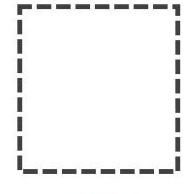 CircleEj: Circle RectangleTriangleCircle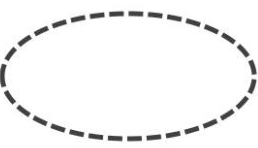 OvalDiamondHeart